OBEC BUKOVANY, Bukovany 222, 696 31 Bukovany 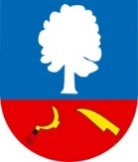 Vyhlášení konkurzního řízení na obsazení místa ředitele/ředitelky                             ZŠ a MŠ Bukovany, příspěvková organizace, IČ 70984042                                                                                              Požadujeme:                                                                                                                                                   1. předpoklady a odborná kvalifikace pro výkon činností ředitele školy podle zákona č. 563/2004 Sb., o pedagogických pracovnících a o změně některých zákonů, v platném znění                                                   2. znalost problematiky řízení ve školství a školských předpisů                                                                                                                            3. nadšení pro inovativní přístupy ve vzdělávání                                                                                                         4. odhodlání vybudovat a řídit školu, která bude splňovat požadavky současné doby na kvalitní vzdělávání                                                                                                                                                                           5.  pozitivní přístup k tradicím a podpora folkloru                                                                                                         6.  organizační a řídící schopnosti                                                                                                                                    7. dobrý zdravotní stav                                                                                                                                                        8. občanská a morální bezúhonnost                                                                                                            K přihlášce přiložte:                                                                                                                                         1. návrh koncepce rozvoje ZŠ a MŠ Bukovany v rozsahu max. 5 normostran                                                2. strukturovaný profesní životopis                                                                                                                      3. úředně ověřené kopie dokladů o nejvyšším dosaženém vzdělání (diplom včetně vysvědčení o státní závěrečné zkoušce), případně doklady o dalším vzdělání relevantní pro výkon funkce                                                                                                                                                      4. doklad o průběhu všech dosavadních zaměstnání a délce pedagogické praxe včetně pracovního zařazení (např. pracovní smlouvy, potvrzení posledního zaměstnavatele atd.)                                                    5. výpis z evidence Rejstříku trestů (ne starší 3 měsíců)                                                                                           6. originál, popř. ověřená kopie lékařského potvrzení o způsobilosti k výkonu pracovního místa ředitele školy (ne starší 3 měsíců)                                                                                                                                   7. písemný souhlas se zpracováním osobních údajů pro účely tohoto konkurzního řízení ve smyslu zákona č. 101/2000 Sb., o ochraně osobních údajů, v platném znění                                                                      8. čestné prohlášení ve smyslu § 4 odst. 3 zákona č. 451/1991 Sb., kterým se stanoví některé další předpoklady pro výkon některých funkcí ve státních orgánech a organizacích (příslušný formulář lze najít na stránkách http://skoly.praha.eu/87736_Cestne-prohlaseni-ke-stazeni)                          Předpokládaný nástup na pracovní místo:  1. 8. 2018                                                                   Přihlášku s uvedenými doklady doručte: Do 30. 3. 2017  do 12 hod. na adresu: Obecní úřad Bukovany, Bukovany 222, 696 31 Bukovany. Obálku označte slovy: „Konkurz ZŠ a MŠ Bukovany - neotvírat“.  Bližší informace: Bc. Jana Šimečková, oubukovany@tiscali.cz, tel.: 724 168 211, 518 618 007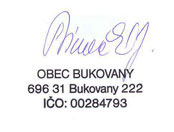 